新 书 推 荐中文书名：《瑜伽助力免疫力：为整体健康服务的心灵、身体、呼吸指南》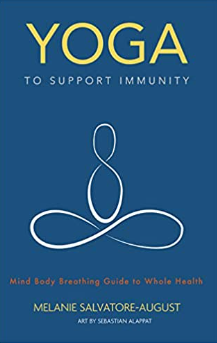 英文书名：YOGA TO SUPPORT IMMUNITY: Mind, Body, Breathing Guide to Whole Health作    者：Melanie Salvatore-August出 版 社：Mango Publishing Group代理公司：ANA/Conor Cheng页    数：270页出版时间：2021年6月代理地区：中国大陆、台湾审读资料：电子稿类    型：保健内容简介：    这是一本引人入胜、简单易懂的指南图书，它介绍了一种服务于整体健康的步骤清晰、循序渐进的瑜伽，能够帮助人体增强免疫力，并给大脑和精神带来活力。本书作者是瑜伽爱好者梅兰妮·萨尔瓦托-奥古斯特（Melanie Salvatore August），她在本书中将为您提供关于特定瑜伽姿势的深入指导，并教您如何增强自己的免疫系统。    随着新冠疫情的威胁和人体免疫性疾病的日益增加，《瑜伽助力免疫力》一书助力读者采取一种全面的、自我驱动的保养身体的方法。这是一本非常实用的指南书，你可以很轻易地就能将其中的内容融入进日常生活，你在书中将学习如何整合大脑、身体和精神，从而构建健康的免疫系统。    从家中为自己的免疫里提供助力。在家中锻炼也能简单控制你的精力并提高自身免疫力。无论是瑜伽新手还是长期锻炼的瑜伽爱好者，萨尔瓦托-奥古斯特都会鼓励你通过实际锻炼、日常指导和令人振奋的新颖见解来保持健康的生活方式。打开《瑜伽助力免疫力》一书，你将看到：居家锻炼的手印、呼吸练习和其他日常练习指导为了获得支持并提升整体免疫力的每日指导、冥想和瑜伽智慧增强免疫里的瑜伽基础方法及相应的瑜伽锻炼步骤    《瑜伽助力免疫力》一书是各种冥想书、瑜伽书或查克拉书的完美补充。你如果喜欢《瑜伽与健康女性版》（The Woman's Book of Yoga and Health），也一定会喜欢这本书。重要卖点：开创井井有条的生活的必要之南销量超过47,000本电视从业者了解你是谁，以及如何创造最适合你的井井有条的生活。作者简介：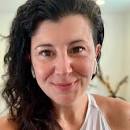 梅兰妮·萨尔瓦托-奥古斯特（Melanie Salvatore-August）曾是喜剧作家、资深瑜伽教练、冥想老师、三个孩子的妈妈以及《勇猛的善良，成为变革的积极力量》（Fierce Kindness, Be a Positive Force For Change）的作者；她是“勇猛的善良”组织（Fierce Kindness Organization）和梅尔维尔教室（MelWell Classroom）的创始人，你还可以在广受好评的居家瑜伽工作平台（YogaWorks-at-Home platform）上订阅梅尔日志（Mel daily）。要想了解更多信息请点击网站：https://www.melaniesalvatoreaugust.com.媒体评价：    “……萨尔瓦托-奥古斯特能够以一种日常对话的方式，传播她热爱的锻炼和瑜伽知识。”----摩根·金（Morghan King），美国奥运会举重队成员    “梅兰妮的清晰明确的指导，再加上她的个人经历和言辞简洁的写作方式，将帮助读者和瑜伽从业者奠定一个坚实的练习基础……”----因杜·阿罗拉（Indu Arora），教师，《瑜伽：古老的遗产，明天的愿景》（Yoga: Ancient Heritage, Tomorrow’s Vision）的作者    “这本书是写给那些想变得充满爱心、坚持不懈、全神贯注，开创自己最好的生活的人的。它将滋养你的身体和灵魂。”----瑞秋·斯科特（Rachel Scott）理学硕士、美术硕士、500大资深注册瑜伽师、瑜伽联盟继续教育供应商、作者、瑜伽教练和教育专家谢谢您的阅读！请将反馈信息发至：程衍泽（Conor Cheng）安德鲁·纳伯格联合国际有限公司北京代表处北京市海淀区中关村大街甲59号中国人民大学文化大厦1705室邮编：100872                 电话：010-82504406传真：010-82504200Email：Conor@nurnberg.com.cn网址：http://www.nurnberg.com.cn
豆瓣小站：http://site.douban.com/110577/新浪微博：安德鲁纳伯格公司的微博_微博 (weibo.com)微信订阅号：ANABJ2002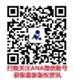 